KASIM AYI DERS PROGRAMISanat etkinlikleri-Kesme yapıştırma-Kurallı boyama-Tuz seramiği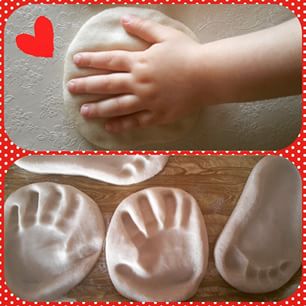 -Katlama etkinlikleri-Sulu boya etkinliğiKavramlar-Üçgen-Mavi Renk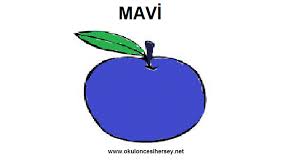 -Aynı – farklı-Sıcak-SoğukTekerleme ve şiirlerimizAtam şiiriKızılay tekerlemesiAtlar parmak oyunu ETKİNLİKLERİMİZ-Çizgi çalışmaları-Mutlu üzgün-Eksikleri tamamlamaŞekillerimiz-ÜçgenMontessori Çalışmaları-Kıyafetlerini kendi başlarına giye bilme-Düğmelerini tek başlarına ilikliye bilme-Ayakkabıyı kendi başına giye bilmeBilim Adamı Oluyoruz AnneDeneyin Adı: Tuzlu su deneyiDeneyin Amacı: Suya tuz atıldığında,suyun kaldırma kuvvetini görüyoruzDeneyin Adı:Kolanın ZararlarıŞarkılar-Öğretmenim canım benim,canım benim. 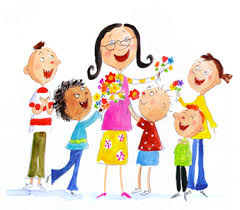 -Saat 9’u 5 geçe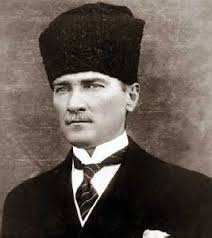 -Ben bir elma kurduyum.Sinema_Kayıp balık Dori 1 Belirli gün ve haftalar_KIZILAY HAFTASI_10 KASIM Atatürkü Anma günü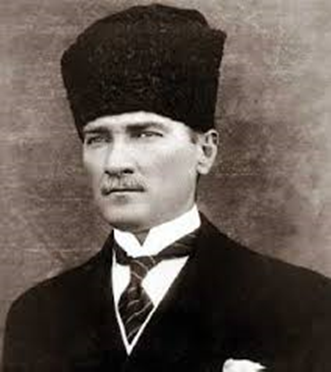 _20 KASIM ÇOCUK HAKLARI GÜNÜ_24 KASIM ÖĞRETMENLKER GÜNÜ PARTİ  _Mavi partisi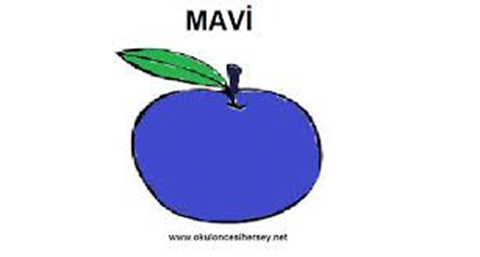   _Çılgın şapka partisi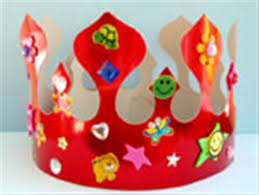 (Evde ailemizle birlikte yaptığımız çılgınca şapkalarımızı okula getiriyoruz,şapkalarla okulda eğleniyoruz ;) ) Oyun Ve Hareket-Kurt baba-Bekçi amca-Sandalye kapmaca 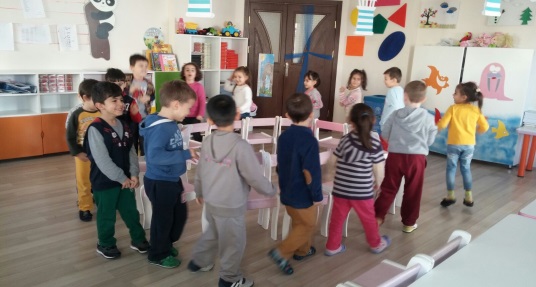 Okuma Yazmaya Hazırlık Çalışmaları-Çizgi çalışmaları-Eğik çizgi çalışmaları-Çizgileri birleştirme çalışmaları-Noktaları birleştirme çalışmaları Matematik-3 ve 4 Rakamı kavrama ve tanıma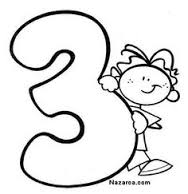 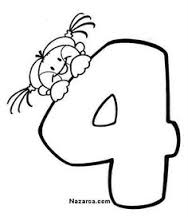 -1’den 20’a kadar sayıları sayma-3 ve 4 Rakamını yaza bilme